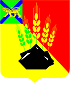 АДМИНИСТРАЦИЯ МИХАЙЛОВСКОГО МУНИЦИПАЛЬНОГО РАЙОНА ПОСТАНОВЛЕНИЕ 
18.07.2022                                              с. Михайловка                                                  № 847-паО назначении комиссии по оценке ущерба связанного с прошедшими сильными ливневыми дождями на территории Михайловского муниципального районаВ соответствии с Федеральными законами от 06 октября 2003 года № 131-ФЗ «Об общих принципах организации местного самоуправления в Российской Федерации», от 21 декабря 1994 года № 68-ФЗ «О защите населения и территорий от чрезвычайных ситуаций природного и техногенного характера», постановлением администрации Михайловского муниципального района от 17 июля 2022 года № 840-па «О введении на территории Михайловского муниципального района режима чрезвычайной ситуации природного характера», решением комиссии по предупреждению и ликвидации чрезвычайных ситуаций и обеспечению пожарной безопасности администрации Михайловского муниципального района от 17 июля 2022 года № 20, администрация Михайловского муниципального районаПОСТАНОВЛЯЕТ:1. Назначить комиссию по оценке нанесенного наводнением ущерба в составе:Председатель комиссии: Миколайчук Ю.Л., заместитель главы администрации Михайловского муниципального района;Члены комиссии: - и.о. начальника управления финансов Тесленко В.С.; - начальник управления по вопросам градостроительства, имуществен-ных и земельных отношений Балабадько Ю.А.; - начальник отдела экономики Маркова М.Н.; - и.о. начальника управления правового обеспечения Криволап И.Г.; - начальник отдела архитектуры и градостроительства Пономаренко Т.П.;- начальник ОНД по Михайловскому району Легецкий В.А. (по согласованию);- представитель городского или сельского поселения. 2. Назначить рабочие группы по обследованию подтопленных домов и придомовых участков в количестве 10 групп по 3 человека. Всего 30 человек (Приложение № 1).3. К работе по оценке ущерба, нанесённого населению в связи с наводнением, приступить с 21.07.2022.4. В целях обеспечения работы комиссии и рабочих групп привлечь следующий автотранспорт МКУ «Управление по организационно-техническому обеспечению деятельности администрации Михайловского муниципального района»:- Toyota Lite Ace Noah, гос. номер T 041 MX 25 RUS;- УАЗ ПИКАП, гос. номер С 857 НМ 125 RUS.5. Заправку вышеуказанных автомобилей топливом производить из резерва Михайловского муниципального района.6. Муниципальному казённому учреждению «Управление по организационно-техническому обеспечению деятельности администрации Михайловского муниципального района» (Корж С.Г.) разместить данное постановление на сайте администрации Михайловского муниципального района.7. Контроль за исполнением настоящего постановления оставляю за собой.Глава Михайловского муниципального района –Глава администрации района                                                       В.В. Архипов Приложение № 1к постановлению администрацииМихайловского муниципального районаот 18.07.2022 № 847-паСостав рабочих групп Михайловского муниципального района1. Рабочая Комиссия Ивановского с/п (Хмель Е.Л. ст. специалист; Гринько Г.А., специалист; Хабирова И.Г., специалист)2. Рабочая Комиссия Кремовского с/п (Алехин С.Е. – глава Кремовского сельского поселения, Богатырь О.В. – вед. специалист Кремовского сельского поселения, Костина В.С. – делопроизводитель)3. Рабочая Комиссия Сунятсенского с/п (Пащ Р.В. - главный бухгалтер администрации Сунятсенского сельского поселения; Бондарь Н.А. - директор Муниципального казенного учреждения «Управление хозяйственного обеспечения администрации Сунятсенского сельского поселения; Иванова Т.Г. - председатель муниципального комитета Сунятсенского сельского поселения (по согласованию);4. Рабочая Комиссия Григорьевского с/п (Дремин А.С., глава поселения, Щелохова С.В., специалист поселения, Заставная Л.Ф. специалист поселения);5. Рабочая Комиссия Новошахтинского г/п (Светайло А.А. – и.о. главы администрации Новошахтинского городского, Феоктистова О.Р. – специалист по защите информации, Федосеева Н.Е. – специалист по муниципальному контролю);6. Рабочие Комиссии администрации Михайловского муниципального района (комиссия состоит из 5 групп по 3 человека):1. Голдобина С.А., главный специалист по общему образованию отдела методического обеспечения муниципального казённого учреждения «Методическая служба обеспечения образовательных учреждений» Михайловского муниципального района; 	2. Седых О.А., главный специалист по дошкольному образованию отдела методического обеспечения муниципального казённого учреждения «Методическая служба обеспечения образовательных учреждений» Михайловского муниципального района; 3. Койнова И.Н., главный специалист по кадрам отдела методического обеспечения муниципального казённого учреждения «Методическая служба обеспечения образовательных учреждений» Михайловского муниципального района4. Назаренко А.И. – гл. специалист по составлению сметной документации администрации Михайловского муниципального района;5. Горелов А.Л., главный специалист отдела учета, отчетности и финансового контроля управления финансов администрации Михайловского муниципального района;6. Палладич Г.В., старший специалист по охране труда администрации Михайловского муниципального района;7. Фоменко А.Е. – начальник управления учета и отчетности администрации Михайловского муниципального района;8. Хачатрян Э.В. – начальник расчетного отдела администрации Михайловского муниципального района;9. Литвинова Е.В. – начальник отдела бюджетного учета и финансового обеспечения администрации Михайловского муниципального района;10. Шашель Т.В. – гл. специалист по созданию условий для обеспечения поселений, входящих в состав района, услугами общественного питания, торговли и бытового обслуживания администрации Михайловского муниципального района;11. Позднякова В.О. – начальник отдела муниципального контроля администрации Михайловского муниципального района;	12. Антропова И.И. – ведущий специалист по связям с общественностью МКУ «УОТОД» администрации Михайловского муниципального района;	13. Савела А.И. – водитель грузового транспорта МКУ «УОТОД» администрации Михайловского муниципального района	14. Бронникова Т.В. – заведующая межпоселенческой библиотекой с.Михайловка ММБУК ММР «МКИО»;	15. Ковалева М.С. – делопроизводитель МКУ «УОТОД» администрации Михайловского муниципального района